                                                  Methodological Worksheet  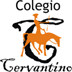                                                                     English Department                                                                    Miss Débora Pinto P. UNIT I. COMMUNICATION AND UNDERSTANDINGName:_____________________________________ Grade: 2° medio    Date: ______________CMO: Crear oraciones compuestas usando conectores (and, although, because, besides, but)I. Write the sentence again, using the word in brackets. The meaning must stay exactly the same:1. She is a very good English speaker. You would think it was her native language._____________________________________________________________ (and)2. There were so many people in the room that we could move.____________________________________________________________ (although)3. We missed the film because there was such a lot of traffic._________________________________________________________________ (because)4. I wear this coat in winter, It's not warm enough._________________________________________________________________ (because)5. he doesn´t speak Spanish, I can understand what he says._____________________________________________________________ (but)6. We lost the match. We have the best team._____________________________________________________________ (although)7. After the marathon he felt tired. He felt hungry.__________________________________________________________ (besides)8. Despite her injured foot, she managed to walk to the village._____________________________________________________________ (although)9. The football match is still going on. The electrician fixed the lights._________________________________________________________________ (because)10. Jane got married. She bought a new house_________________________________________________________________ (and)11. Jack used to have long hair and a beard. Jack got a new job.______________________________________________________________ (although)12. I was feeling tired. I studied very hard yesterday._______________________________________________________________ (although)13. I wish I could speak English well. I wish I could write English well. ________________________________________________________________(and)14. I earn a lot of money. I cannot afford everything._________________________________________________________________ (but)15. He did better in the examination. He got a certificate.________________________________________________________________ (besides)16. John is younger than he looks. He got a good position in his job.________________________________________________________________(although)17. Tom is 16 years old. Fred is 16 years old.________________________________________________________________ ( and)18. He is a good doctor. He sometimes prefers have another job.________________________________________________________________ (but)19. I am not reading the newspaper. I did not bring my glasses.________________________________________________________________ (because)20. He was sitting on the beach when the sun rose. He felt vey happy________________________________________________________________ (and)21. You can go to the party. You have to be on time at home_______________________________________________________________ (although)22. He arrives on time. He spent a lot of time on the lobby._______________________________________________________________ (but)23. They think that he is the best person for the assignment. They knew about his experience._______________________________________________________________ (because)